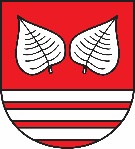 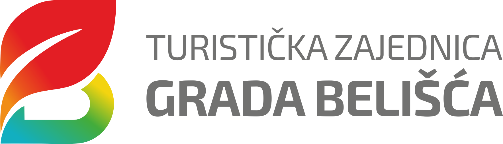  prijedlog za suvenir grada BelišćaPRIJAVNICAPrijedloge rješenja suvenira s ispunjenom prijavnicom potrebno je dostaviti najkasnije do 12. studenog 2022. godine na adresu: Turistička zajednica grada Belišća, Vijenac S. H. Gutmanna 15B, 31551 Belišće.    Potpis autora/proizvođača:Naziv autora/prijavitelja (fizička ili pravna osoba)Podaci o autoru (ime, prezime, kontakt telefon, e-mail adresa) Naziv suvenira Kratak opis suvenira (materijal, proces izvedbe, pakiranje) Kratko obrazloženje povezanosti s identitetom grada Belišća